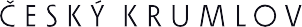 Návrhová část Koncepce rodinné politiky města Český Krumlov 2021+Formulář pro připomínkováníVyplněný formulář, prosím, zašlete nejpozději do 14. 12. 2020 na emailovou adresu stepanka.kucerova@ckrumlov.czJméno a příjmeníOrganizaceKontakt (email)Číslo priority a číslo opatřeníČíslo stranyZnění připomínkyNávrh změny textu